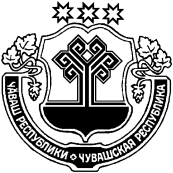 О «горячей линии» для приема обращений граждан Российской Федерации по фактам коррупции в администрации Красночетайского района Чувашской РеспубликиВо исполнение Указа Главы Чувашской Республики от 30.03.2015 № 47 «О «горячей линии» для приема обращении граждан Российской Федерации по фактам коррупции в органах  исполнительной власти Чувашской Республики, администрация Красночетайского района п о с т а н о в л я е т:1. Создать «горячую линию» для приема обращений граждан Российской Федерации по фактам коррупции в администрации Красночетайского района.   2. Утвердить прилагаемый Порядок рассмотрения обращений граждан Российской Федерации, поступающих на «горячую линию» для приема обращений граждан Российской Федерации по фактам коррупции в администрации Красночетайского района Чувашской Республики3. Настоящее постановление вступает в силу после опубликования в информационном издании «Вестник Красночетайского района».Глава администрации района                                                                         А.В. БашкировПриложение к постановлению администрации Красночетайского              районаот 07.04.2015 № 162П О Р Я Д О Крассмотрения обращений граждан Российской Федерации, поступающих на «горячую линию» для приема обращений граждан Российской Федерации по фактам коррупции в администрации Красночетайского района Чувашской Республики1. Настоящий Порядок определяет порядок рассмотрения обращений граждан Российской Федерации (далее – гражданин), поступающих на «горячую линию» для приема обращений граждан Российской Федерации по фактам коррупции в администрации Красночетайского района Чувашской Республики (далее – «горячая линия»). Правовую основу работы «горячей линии» составляют Конституция Российской Федерации, федеральные законы «О порядке рассмотрения обращений граждан Российской Федерации», «О противодействии коррупции», «О государственной гражданской службе Российской Федерации», другие федеральные законы, указы и распоряжения Президента Российской Федерации, постановления и распоряжения Правительства Российской Федерации, иные нормативные правовые акты Российской Федерации, Конституция Чувашской Республики, законы Чувашской Республики, указы и распоряжения Главы Чувашской Республики, постановления и распоряжения Кабинета Министров Чувашской Республики, иные нормативные правовые акты Чувашской Республики, а также настоящий Порядок.2. Организация работы «горячей линии» осуществляется администрацией Красночетайского района Чувашской Республики (далее – Администрация) в целях своевременного пресечения фактов коррупции в администрации Красночетайского района Чувашской Республики (далее – факты коррупции).3. Прием устных обращений граждан по фактам коррупции осуществляется по телефону «горячей линии» 8(83551) 2-21-63 в рабочие дни с 8 до 12 часов и с 13 до 17 часов.  Обращения граждан по фактам коррупции в форме электронного документа направляются на адрес электронной почты just@krchet.cap.ru.4. При устном обращении гражданина о фактах коррупции по телефону «горячей линии» работник Администрации, принявший звонок, сообщает гражданину свои фамилию, имя, отчество (последнее – при наличии) и должность. При устном обращении о фактах коррупции по телефону «горячей линии» гражданин сообщает свои фамилию, имя, отчество (последнее – при наличии), номер контактного телефона, почтовый адрес, по которому должен быть направлен ответ. Работник Администрации, принявший телефонный звонок, в течение одного рабочего дня фиксирует его содержание. Информация о содержании телефонного разговора на бумажном носителе подписывается работником Администрации, принявшим телефонный звонок, и передается своему непосредственному руководителю в день поступления устного обращения на «горячую линию». 5. При направлении обращения в форме электронного документа на адрес электронной почты just@krchet.cap.ru гражданин указывает свои фамилию, имя, отчество (последнее – при наличии), адрес электронной почты, если ответ должен быть направлен в форме электронного документа, или почтовый адрес, если ответ должен быть направлен в письменной форме. 6. Обращения, поступившие на «горячую линию», подлежат рассмотрению в порядке, установленном федеральными законами «О порядке рассмотрения обращений граждан Российской Федерации» и «О противодействии коррупции». Принятые обращения регистрируются в журнале регистрации обращений граждан Российской Федерации, поступивших на «горячую линию», оформленном по форме согласно приложению к настоящему Порядку (далее – журнал).Принятое устное обращение регистрируется в журнале работником Администрации, принявшим телефонный звонок, после завершения телефонного разговора. Обращение, поступившее в форме электронного документа, регистрируется в журнале работником Администрации, получившим данное обращение, непосредственно после его получения. Работник Администрации, ответственный за прием обращений, поступающих в форме электронного документа на адрес электронной почты just@krchet.cap.ru, обязан по рабочим дням с 8 до 12 часов и с 13 до 17 часов отслеживать поступление указанных обращений. 7. Информация о фактах коррупции, поступившая на «горячую линию», в течение трех рабочих дней представляется Руководителю Администрации.Ежеквартально Руководителю Администрации представляются результаты анализа обращений, поступивших на «горячую линию», и информация о принятых по ним мерах.Приложениек Порядку рассмотрения обращений граждан Российской Федерации, поступающих на «горячую линию» для приема обращений гражданРоссийской Федерации по фактамкоррупции в администрации Красночетайского района Чувашской РеспубликиЖ у р н а лрегистрации обращений граждан Российской Федерации, поступивших на «горячую линию» для приема обращений граждан Российской Федерации по фактам коррупции в органах исполнительной власти Чувашской Республики ЧĂВАШ РЕСПУБЛИКИХĔРЛĔ ЧУТАЙ РАЙОН    АДМИНИСТРАЦИЙĕЧУВАШСКАЯ РЕСПУБЛИКА АДМИНИСТРАЦИЯ  КРАСНОЧЕТАЙСКОГО РАЙОНАЙ Ы Ш Ă Н У 07.04.2015    162  №Хĕрлĕ Чутай салиПОСТАНОВЛЕНИЕ 07.04.2015 № 162 село Красные Четаи№ппДата и времяпоступления обращения,вид обращения (устное,в форме электронного документа)Ф.И.О. гражданинаРоссийской Федерации,адрес места жительства, 
контактный телефон,почтовый адрес,адрес электронной почты (для обращений, поступивших в форме электронного документа)КраткоесодержаниеобращенияФ.И.О.и подписьработника,принявшегообращениеПринятыемерыПримечание1234567